*	Niezgodność poziomu 1: oznacza każdą niezgodność z wymaganiami przepisu Part-M, która obniża standardy bezpieczeństwa i poważnie zagraża bezpieczeństwu lotu.	Niezgodność poziomu 2: oznacza każdą niezgodność z wymaganiami przepisu Part-M, która może obniżyć standard bezpieczeństwa 
i może stanowić zagrożenie dla bezpieczeństwa lotu.Urząd Lotnictwa CywilnegoUrząd Lotnictwa CywilnegoUrząd Lotnictwa CywilnegoRAPORTPI-G-ARC-NC-ELA1RAPORTPI-G-ARC-NC-ELA1RAPORTPI-G-ARC-NC-ELA1RAPORTPI-G-ARC-NC-ELA1RAPORTPI-G-ARC-NC-ELA1RAPORTPI-G-ARC-NC-ELA1Nazwisko, imię, adres, tel kontaktowy:Nazwisko, imię, adres, tel kontaktowy:Nazwisko, imię, adres, tel kontaktowy:Nazwisko, imię, adres, tel kontaktowy:Numer upoważnienia nadany przez ULC:ULC-ELA1/ARC901g/ __ __ __Numer upoważnienia nadany przez ULC:ULC-ELA1/ARC901g/ __ __ __Numer upoważnienia nadany przez ULC:ULC-ELA1/ARC901g/ __ __ __Numer upoważnienia nadany przez ULC:ULC-ELA1/ARC901g/ __ __ __Numer upoważnienia nadany przez ULC:ULC-ELA1/ARC901g/ __ __ __Temat: Temat: Przegląd statku powietrznego ELA 1 zgodny z M.A.901(g)Przegląd statku powietrznego ELA 1 zgodny z M.A.901(g)Przegląd statku powietrznego ELA 1 zgodny z M.A.901(g)Przegląd statku powietrznego ELA 1 zgodny z M.A.901(g)Przegląd statku powietrznego ELA 1 zgodny z M.A.901(g)Przegląd statku powietrznego ELA 1 zgodny z M.A.901(g)Przegląd statku powietrznego ELA 1 zgodny z M.A.901(g)Procedura:Procedura:PI-E-I-10 (ARC ELA1)PI-E-I-10 (ARC ELA1)PI-E-I-10 (ARC ELA1)PI-E-I-10 (ARC ELA1)PI-E-I-10 (ARC ELA1)PI-E-I-10 (ARC ELA1)PI-E-I-10 (ARC ELA1)Nazwa Typu statku powietrznego:Nazwa Typu statku powietrznego:Nazwa Typu statku powietrznego:Nazwa Typu statku powietrznego:Data rozpoczęcia:Data rozpoczęcia:Data rozpoczęcia:Data zakończenia:Data zakończenia:Numer seryjny statku powietrznego:Numer seryjny statku powietrznego:Numer seryjny statku powietrznego:Numer seryjny statku powietrznego:Znaki rozpoznawcze:Znaki rozpoznawcze:Znaki rozpoznawcze:Znaki rozpoznawcze:Znaki rozpoznawcze:WYKAZ NIEZGODNOŚCIWYKAZ NIEZGODNOŚCIWYKAZ NIEZGODNOŚCIWYKAZ NIEZGODNOŚCIWYKAZ NIEZGODNOŚCIWYKAZ NIEZGODNOŚCIWYKAZ NIEZGODNOŚCIWYKAZ NIEZGODNOŚCIWYKAZ NIEZGODNOŚCILPTreśćTreśćTreśćPoziom1/2*Data/podpisTermin usunięciaNr CRSTermin usunięciaNr CRSData / podpisNazwisko i imię, numer licencji personelu Part-66 wykonującego przeglądPodpisNazwisko i imię, numer licencji personelu Part-66 wykonującego przeglądPodpisNazwisko i imię, numer licencji personelu Part-66 wykonującego przeglądPodpisNazwisko i imię, numer licencji personelu Part-66 wykonującego przeglądPodpisWłaściciel / UżytkownikPodpisWłaściciel / UżytkownikPodpisWłaściciel / UżytkownikPodpisWłaściciel / UżytkownikPodpisWłaściciel / UżytkownikPodpisDataDataDataDataDataDataDataDataData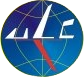 